DETRAN/AM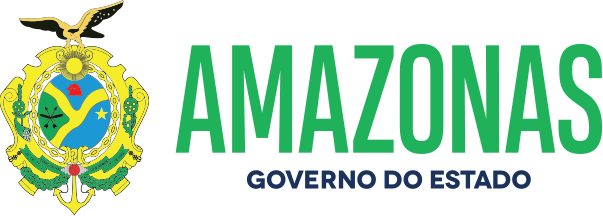 ESPÉCIE: Edital de Notificação de Imposição de Penalidade Nº 09/2022. O DETRAN/AM, fundamentado no caput do art. 282 da Lei 9.503, de 23.09.97, consubstanciado com a Resolução 619/16 do CONTRAN e no princípio constitucional do contraditório da CF; Considerando as reiteradas tentativas de entrega de Notificações de Imposição de Penalidade por infração de trânsitopor meio postal; NOTIFICA que foram lavradas autuações cometidas pelos veículos de propriedade dos abaixo relacionados, facultando a efetivar Recurso em 1ª instância na JARI no prazo de quinze dias, a contar da data da publicação do presente edital, podendo ser adquirido o formulário para Recurso no site do DETRAN/AM. Da decisão da JARI caberá Recurso em 2ª instância junto ao CETRAN/AM na forma do art. 288/289 do CTB.Manaus, 26 de Janeiro de 2022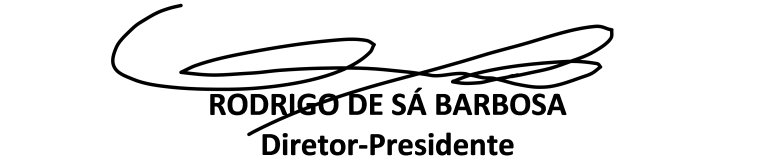 NºPlacaNº do AutoCódigo daInfraçãoData daAutuaçãoData do Recurso1 OAO-8364TD-00203828 672-6/1 20/06/21 25/02/222 JXQ-6152TD-00172765 659-9/2 27/09/20 25/02/223 JXR-7984TD-00162699 659-9/2 26/11/20 25/02/224 JUY-6037TD-00180618 503-7/2 03/11/20 25/02/225 JUY-6037TD-00180619 659-9/2 03/11/20 25/02/226 JQZ-9B94TD-00199477 672-6/1 07/09/21 25/02/227 QDL-7122TD-00177001 703-0/1 10/11/20 25/02/228 PHE-4A36TD-00219598 703-0/1 30/09/21 25/02/229 QZC-1I59TD-00149651 501-0/0 30/09/21 25/02/2210 QOQ-9A27TD-00218978 659-9/2 01/10/21 25/02/2211 JWP-6991TD-00218309 703-0/1 11/10/21 25/02/2212 PHX-8F75TD-00223353 516-9/1 17/10/21 25/02/2213 OAO-3467TD-00222845 659-9/2 23/10/21 25/02/2214 NOJ-4872TD-00219947 607-6/0 24/10/21 25/02/2215 NOT-8993AI-00379607 703-0/1 19/10/21 25/02/2216 JXM-5464TD-00180916 685-8/0 25/11/20 25/02/2217 JXM-5464TD-00180917 518-5/2 25/11/20 25/02/2218 QDS-1902TD-00218658 501-0/0 24/09/21 25/02/2219 QDS-1902TD-00218659 511-8/0 24/09/21 25/02/2220 QDS-1902TD-00218660 703-0/1 24/09/21 25/02/2221 MZT-2732TD-00220514 501-0/0 26/09/21 25/02/2222 DLW-9375TD-00176192 501-0/0 28/11/20 25/02/2223 PHY-0G14TD-00220593 663-7/1 11/10/21 25/02/2224 QZC-6E87TD-00219873 608-4/1 16/10/21 25/02/2225 PHX-3G63TD-00223136 703-0/1 16/10/21 25/02/2226 JXR-1419TD-00220802 703-0/1 18/10/21 25/02/2227 NOU-4C73TD-00223740 659-9/2 24/10/21 25/02/2228 OAM-2836TD-00212351 503-7/1 28/10/21 25/02/2229 PHA-5267TD-00220175 519-3/0 29/10/21 25/02/2230 JXC-9858TD-00218773 659-9/2 29/10/21 25/02/2231 OAE-2775TD-00225750 665-3/1 30/10/21 25/02/2232 OAN-1747TD-00225775 659-9/2 30/10/21 25/02/2233 OXM-5002TD-00220628 552-5/0 31/10/21 25/02/2234 PHR-8J12TD-00225504 583-5/0 31/10/21 25/02/2235 PHK-3538TD-00225849 659-9/2 01/11/21 25/02/2236 QZK-0D28TD-00223696 659-9/2 01/11/21 25/02/2237 OAO-5A92TD-00207189 659-9/2 03/11/21 25/02/2238 JWV-2722TD-00221660 501-0/0 03/11/21 25/02/2239 OXM-1541TD-00198686 655-6/1 04/11/21 25/02/2240 JXF-3E56TD-00219252 501-0/0 05/11/21 25/02/2241 PHD-7131TD-00212087 659-9/2 05/11/21 25/02/2242 PHD-7131TD-00212088 501-0/0 05/11/21 25/02/2243 QZZ-9E08TD-00220920 685-8/0 05/11/21 25/02/2244 JWL-1089TD-00223061 676-9/0 06/11/21 25/02/2245 PHO-1266TD-00220871 703-0/1 07/11/21 25/02/2246 PWU-0857TD-00225644 659-9/2 07/11/21 25/02/2247 QZJ-7D38TD-00201278 659-9/2 08/11/21 25/02/2248 OAN-6008TD-00223733 703-0/1 24/10/21 25/02/2249 OAN-6008TD-00223735 734-0/0 24/10/21 25/02/2250 NOX-0170TD-00226459 703-0/1 08/11/21 25/02/2251 OAF-4D31TD-00223190 703-0/1 09/11/21 25/02/2252 PHQ-7A46TD-00224541 519-3/0 09/11/21 25/02/2253 PHL-3748TD-00223070 659-9/2 10/11/21 25/02/2254 QPU-3A24TD-00201297 659-9/2 10/11/21 25/02/2255 QZF-7I56TD-00229945 501-0/0 08/12/21 25/02/2256 JXD-6376TD-00205461 659-9/2 12/11/21 25/02/2257 HFM-5966TD-00216429 721-8/0 29/09/21 25/02/2258 NAQ-6593TD-00221404 501-0/0 30/09/21 25/02/2259 DES-4246TD-00221535 519-3/0 03/10/21 25/02/2260 NDK-9093TD-00219852 672-6/1 06/10/21 25/02/2261 OMV-4363TD-00220774 659-9/2 08/10/21 25/02/2262 OTY-5870TD-00218402 516-9/1 10/10/21 25/02/2263 LMN-8C63TD-00218407 757-9/0 10/10/21 25/02/2264 QKF-6480TD-00223540 660-2/0 12/10/21 25/02/2265 PHK-5J99TD-00224916 659-9/2 05/12/21 25/02/2266 JXG-1967TD-00224846 659-9/2 25/10/21 25/02/2267 JXG-1967TD-00224847 501-0/0 25/10/21 25/02/2268 JXG-1967TD-00224848 672-6/1 25/10/21 25/02/2269 JXG-1967TD-00224849 518-5/2 25/10/21 25/02/2270 NOJ-5059TD-00224870 640-8/0 27/10/21 25/02/2271 OAA-5127TD-00223035 659-9/2 31/10/21 25/02/2272 JXY-1F98TD-00210622 659-9/2 01/11/21 25/02/2273 JXS-1C69TD-00224520 734-0/0 03/11/21 25/02/2274 JXB-6662TD-00222618 501-0/0 16/10/21 25/02/2275 NAL-6285TD-00218750 659-9/2 18/10/21 25/02/2276 MLX-7428TD-00224875 663-7/1 27/10/21 25/02/2277 OAK-6387TD-00210618 685-8/0 27/10/21 25/02/2278 PHR-4A21TD-00224136 703-0/1 27/10/21 25/02/2279 OAC-3102TD-00224139 703-0/1 27/10/21 25/02/2280 PHI-0E35TD-00223027 670-0/0 28/10/21 25/02/2281 OAH-0747TD-00222881 734-0/0 28/10/21 25/02/2282 JXP-7157TD-00222222 659-9/2 28/10/21 25/02/2283 JXP-7157TD-00222223 501-0/0 28/10/21 25/02/2284 JXP-7157TD-00222224 703-0/1 28/10/21 25/02/2285 JXP-7157TD-00222225 655-6/1 28/10/21 25/02/2286 JXP-7157TD-00222226 663-7/1 28/10/21 25/02/2287 NOP-5938TD-00219236 663-7/2 28/10/21 25/02/2288 PHR-5F74TD-00219337 734-0/0 28/10/21 25/02/2289 JXK-3386TD-00223750 663-7/1 29/10/21 25/02/2290 JXK-3386TD-00223751 676-9/0 29/10/21 25/02/2291 OXM-7803TD-00223756 672-6/1 29/10/21 25/02/2292 JXA-9515TD-00222556 703-0/1 29/10/21 25/02/2293 QZK-5F56TD-00201271 501-0/0 29/10/21 25/02/2294 QZQ-1G68TD-00217388 703-0/1 29/10/21 25/02/2295 QZU-1D48TD-00222887 659-9/2 30/10/21 25/02/2296 QQL-1J72TD-00211185 518-5/2 30/10/21 25/02/2297 NOP-6238TD-00220839 703-0/1 30/10/21 25/02/2298 PHO-2539TD-00225763 665-3/1 30/10/21 25/02/2299 NOV-5640TD-00225782 501-0/0 30/10/21 25/02/22100 NOV-5640TD-00225783 511-8/0 30/10/21 25/02/22101 NOV-5640TD-00225784 663-7/1 30/10/21 25/02/22102 QZB-4E06TD-00225785 501-0/0 30/10/21 25/02/22103 QZB-4E06TD-00225786 511-8/0 30/10/21 25/02/22104 JXM-1898TD-00225791 501-0/0 30/10/21 25/02/22105 JXM-1898TD-00225792 511-8/0 30/10/21 25/02/22106 JXM-1898TD-00225793 672-6/1 30/10/21 25/02/22107 PHK-8686TD-00221643 659-9/2 30/10/21 25/02/22108 PHE-3492TD-00210058 501-0/0 30/10/21 25/02/22109 OAG-9399TD-00224514 734-0/0 30/10/21 25/02/22110 PHA-2450TD-00224171 703-0/1 31/10/21 25/02/22111 NAM-2462TD-00224174 703-0/1 31/10/21 25/02/22112 NOR-9922TD-00224179 703-0/1 31/10/21 25/02/22113 JWG-5E15TD-00216283 551-7/2 31/10/21 25/02/22114 NON-6642TD-00226405 703-0/1 31/10/21 25/02/22115 JXN-8705TD-00222671 519-3/0 31/10/21 25/02/22116 QZL-9J98TD-00225866 659-9/2 01/11/21 25/02/22117 JXM-5150TD-00223771 672-6/1 01/11/21 25/02/22118 OAB-3758TD-00223171 703-0/1 01/11/21 25/02/22119 NOR-9922TD-00223172 703-0/1 01/11/21 25/02/22120 QZB-1A38TD-00222557 703-0/1 02/11/21 25/02/22121 OAC-7941TD-00222559 703-0/1 02/11/21 25/02/22122 PHX-4C86TD-00216300 670-0/0 02/11/21 25/02/22123 PHJ-2173TD-00222572 703-0/1 02/11/21 25/02/22124 NOY-7329TD-00225614 640-8/0 02/11/21 25/02/22125 OAJ-6032TD-00222558 703-0/1 02/11/21 25/02/22126 PHS-3G85TD-00222589 703-0/1 02/11/21 25/02/22127 QZF-8F77TD-00223459 663-7/1 02/11/21 25/02/22128 QZF-8F77TD-00223460 672-6/1 02/11/21 25/02/22129 QZY-9A68TD-00225629 659-9/2 02/11/21 25/02/22130 OXM-7794TD-00207184 518-5/2 02/11/21 25/02/22131 NOQ-4182TD-00210064 501-0/0 03/11/21 25/02/22132 QZG-7B28TD-00216137 659-9/2 04/11/21 25/02/22133 PHD-3257TD-00226304 501-0/0 04/11/21 25/02/22134 PHD-3257TD-00226305 663-7/1 04/11/21 25/02/22135 PHD-3257TD-00226306 665-3/1 04/11/21 25/02/22136 PHD-3257TD-00226307 655-6/1 04/11/21 25/02/22137 PHD-3257TD-00226308 660-2/0 04/11/21 25/02/22138 JUM-6258TD-00226320 659-9/2 04/11/21 25/02/22139 PHA-0B73TD-00219251 660-2/0 05/11/21 25/02/22140 QZA-2I43TD-00226804 703-0/1 06/11/21 25/02/22141 OAI-8702TD-00226810 703-0/1 06/11/21 25/02/22142 JXO-0975TD-00223787 659-9/2 06/11/21 25/02/22143 QZS-3J88TD-00222001 659-9/2 06/11/21 25/02/22144 JWX-0365TD-00225536 685-8/0 07/11/21 25/02/22145 NOV-1946TD-00225410 661-0/1 07/11/21 25/02/22146 OAH-3643TD-00220874 703-0/1 07/11/21 25/02/22147 PHI-5780TD-00220878 703-0/1 07/11/21 25/02/22148 JXP-6958TD-00220880 703-0/1 07/11/21 25/02/22149 JXV-2894TD-00222697 544-4/0 07/11/21 25/02/22150 JXF-4281TD-00220661 659-9/2 07/11/21 25/02/22151 NOL-5B96TD-00220667 518-5/2 07/11/21 25/02/22152 OAM-8678TD-00221920 659-9/2 07/11/21 25/02/22153 PHP-8905TD-00225358 663-7/1 07/11/21 25/02/22154 PHP-8905TD-00225359 734-0/0 07/11/21 25/02/22155 PHN-8127TD-00225369 516-9/1 07/11/21 25/02/22156 PHQ-9G73TD-00219255 663-7/1 08/11/21 25/02/22157 JXI-8917TD-00213878 672-6/1 08/11/21 25/02/22158 PHZ-4D56TD-00226474 703-0/1 12/11/21 25/02/22159 NOO-5D45TD-00216142 672-6/1 12/11/21 25/02/22160 NPB-2631TD-00222419 655-6/1 12/11/21 25/02/22161 OAB-0097TD-00213884 655-6/1 13/11/21 25/02/22162 OAN-0523TD-00219264 659-9/2 13/11/21 25/02/22163 QZA-4G59TD-00223283 501-0/0 13/11/21 25/02/22164 PHJ-4050TD-00226618 660-2/0 13/11/21 25/02/22165 OAJ-1356TD-00224558 664-5/0 13/11/21 25/02/22166 ANL-3A11TD-00226622 581-9/7 13/11/21 25/02/22167 NOK-0127TD-00223194 703-0/1 13/11/21 25/02/22168 NOX-9284TD-00223200 703-0/1 13/11/21 25/02/22169 JXH-1E82TD-00226713 703-0/1 13/11/21 25/02/22170 JXQ-9G04TD-00226720 703-0/1 13/11/21 25/02/22171 JXV-9443TD-00224560 672-6/1 13/11/21 25/02/22172 OAM-5220TD-00226734 703-0/1 13/11/21 25/02/22173 PHL-0691TD-00226743 703-0/1 13/11/21 25/02/22174 PHF-1318TD-00212100 659-9/2 24/05/21 25/02/22175 PHF-1318TD-00225001 501-0/0 24/05/21 25/02/22176 JWS-8077TD-00219269 659-9/2 13/11/21 25/02/22177 NON-5799TD-00219373 659-9/2 13/11/21 25/02/22178 JWU-2728TD-00199492 519-3/0 13/11/21 25/02/22179 QZR-3F16TD-00199494 663-7/1 13/11/21 25/02/22180 OAK-0C10TD-00224314 757-9/0 14/11/21 25/02/22181 OAN-8558TD-00207196 685-8/0 14/11/21 25/02/22182 PHC-0B56TD-00227610 501-0/0 14/11/21 25/02/22183 PHC-0B56TD-00227611 518-5/2 14/11/21 25/02/22184 PHC-0B56TD-00227612 501-0/0 14/11/21 25/02/22185 QZK-0J96TD-00227613 501-0/0 14/11/21 25/02/22186 QZK-0J96TD-00227614 512-6/1 14/11/21 25/02/22187 QZK-0J96TD-00227615 734-0/0 14/11/21 25/02/22188 QZK-0J96TD-00227616 703-0/1 14/11/21 25/02/22189 QZK-0J96TD-00227617 664-5/0 14/11/21 25/02/22190 PHC-5364TD-00227628 685-8/0 14/11/21 25/02/22191 PHC-5364TD-00227629 518-5/2 14/11/21 25/02/22192 PHC-5364TD-00227630 640-8/0 14/11/21 25/02/22193 PHC-0551TD-00227632 672-6/1 14/11/21 25/02/22194 PHH-8115TD-00198691 676-9/0 13/11/21 25/02/22195 PHV-7A32TD-00216742 703-0/1 14/11/21 25/02/22196 QZD-7E88TD-00224604 521-5/2 14/11/21 25/02/22197 QZD-7E88TD-00224605 728-5/0 14/11/21 25/02/22198 OAK-7B97TD-00226525 519-3/0 15/11/21 25/02/22199 JXM-6683TD-00227662 703-0/1 16/11/21 25/02/22200 OAF-3859TD-00227706 703-0/1 16/11/21 25/02/22201 PHI-4A33TD-00223289 518-5/2 17/11/21 25/02/22202 JXR-0781TD-00221720 527-4/1 17/11/21 25/02/22203 JXR-0781TD-00221721 672-6/1 17/11/21 25/02/22204 JXR-0781TD-00221722 665-3/1 17/11/21 25/02/22205 PHY-9C07TD-00212370 703-0/1 17/11/21 25/02/22206 PHL-9373TD-00220688 734-0/0 17/11/21 25/02/22207 PHX-9G54TD-00198699 667-0/0 18/11/21 25/02/22208 PHH-8831TD-00198700 667-0/0 18/11/21 25/02/22209 PHR-5H23TD-00225553 663-7/1 18/11/21 25/02/22210 OAH-2070TD-00226637 703-0/1 18/11/21 25/02/22211 NOR-8538TD-00221932 659-9/2 18/11/21 25/02/22212 KBW-0A33TD-00226529 663-7/2 19/11/21 25/02/22213 PHM-7B15TD-00226530 659-9/2 19/11/21 25/02/22214 NOZ-3537TD-00227698 703-0/1 19/11/21 25/02/22215 OAA-2809TD-00160402 516-9/1 29/06/20 25/02/22216 NSW-4506TD-00222523 703-0/1 21/10/21 25/02/22217 ALR-0G49TD-00217563 663-7/1 22/10/21 25/02/22218 PNH-5116TD-00224121 703-0/1 23/10/21 25/02/22219 OAD-3015TD-00224125 703-0/1 23/10/21 25/02/22220 PHZ-0120TD-00218785 660-2/0 03/11/21 25/02/22221 JWN-2273TD-00221664 659-9/2 07/11/21 25/02/22222 PHI-5990TD-00213877 520-7/0 08/11/21 25/02/22223 QZV-8F88TD-00226611 661-0/2 10/11/21 25/02/22224 QZV-8F88TD-00226612 663-7/1 10/11/21 25/02/22225 PHM-0430TD-00221697 703-0/1 19/11/21 25/02/22226 OAO-3354TD-00221888 501-0/0 20/11/21 25/02/22227 PHF-0F63TD-00225686 685-8/0 20/11/21 25/02/22228 MWD-3D64TD-00225687 672-6/1 20/11/21 25/02/22229 PHP-8599TD-00225438 519-3/0 20/11/21 25/02/22230 OAM-9I33TD-00223099 659-9/2 20/11/21 25/02/22231 NAT-4445TD-00222009 504-5/0 20/11/21 25/02/22232 NAT-4445TD-00222010 728-5/0 20/11/21 25/02/22233 NOO-4828TD-00224724 659-9/2 21/11/21 25/02/22234 QZW-1C38TD-00224901 659-9/2 21/11/21 25/02/22235 JXG-0832TD-00226783 703-0/1 21/11/21 25/02/22236 PHF-4306TD-00218438 501-0/0 21/11/21 25/02/22237 PHF-4306TD-00218439 511-8/0 21/11/21 25/02/22238 PHF-4306TD-00218440 663-7/1 21/11/21 25/02/22239 NOO-3225TD-00218452 659-9/2 21/11/21 25/02/22240 JXO-3735TD-00216148 607-6/0 21/11/21 25/02/22241 JXO-3735TD-00216149 583-5/0 21/11/21 25/02/22242 JXO-3735TD-00216150 520-7/0 21/11/21 25/02/22243 PHK-2940TD-00218475 685-8/0 21/11/21 25/02/22244 JXI-8911TD-00222916 501-0/0 21/11/21 25/02/22245 JXM-1206TD-00218476 757-9/0 21/11/21 25/02/22246 JXI-8911TD-00222917 511-8/0 21/11/21 25/02/22247 JXB-4007TD-00220695 518-5/2 22/11/21 25/02/22248 QZU-2D28AI-00380056 703-0/1 18/11/21 25/02/22249 OAL-9B91AI-00380057 703-0/1 18/11/21 25/02/22250 JWT-1901TD-00212386 659-9/2 22/11/21 25/02/22251 OAF-0438TD-00229208 518-5/2 23/11/21 25/02/22252 PHB-4955TD-00214962 703-0/1 24/11/21 25/02/22253 JXG-0708TD-00225013 659-9/2 04/06/21 25/02/22254 NOR-0J78TD-00226546 659-9/2 24/11/21 25/02/22255 QZK-0C27TD-00226547 505-3/1 24/11/21 25/02/22256 QZQ-3E17TD-00219290 501-0/0 24/11/21 25/02/22257 OAL-1018TD-00224595 663-7/2 24/11/21 25/02/22258 JXB-7200TD-00228916 664-5/0 25/11/21 25/02/22259 PHT-6758TD-00226552 659-9/2 25/11/21 25/02/22260 JXY-2833TD-00226943 659-9/2 25/11/21 25/02/22261 JXY-2833TD-00226944 501-0/0 25/11/21 25/02/22262 JXY-2833TD-00226945 511-8/0 25/11/21 25/02/22263 JXY-2833TD-00226946 655-6/1 25/11/21 25/02/22264 JXY-2833TD-00226947 685-8/0 25/11/21 25/02/22265 PHX-4640TD-00228587 663-7/1 26/11/21 25/02/22266 PHN-4155TD-00154082 703-0/1 26/11/21 25/02/22267 JXW-1G75TD-00229315 663-7/2 26/11/21 25/02/22268 KDZ-8804TD-00217584 663-7/2 27/10/21 25/02/22269 NOO-8566TD-00212667 516-9/1 21/08/21 25/02/22270 NPB-0A68TD-00215791 516-9/1 12/09/21 25/02/22271 JWS-7546TD-00197018 519-3/0 28/05/21 25/02/22272 PHH-2B77TD-00219868 663-7/1 11/10/21 25/02/22273 NAQ-7D62TD-00219870 663-7/2 11/10/21 25/02/22274 QDD-0105TD-00221600 640-8/0 13/10/21 25/02/22275 CBK-6E41TD-00220906 664-5/0 20/10/21 25/02/22276 PHZ-2859TD-00223189 703-0/1 09/11/21 25/02/22277 JXI-4267TD-00216734 734-0/0 09/11/21 25/02/22278 JWS-7861TD-00226818 703-0/1 10/11/21 25/02/22279 QZU-1E16TD-00223083 664-5/0 11/11/21 25/02/22280 PHR-0537TD-00221954 659-9/2 26/11/21 25/02/22281 PHO-1E92TD-00224623 659-9/2 26/11/21 25/02/22282 QZH-3D88TD-00229117 663-7/1 26/11/21 25/02/22283 QZH-3D88TD-00229118 672-6/1 26/11/21 25/02/22284 QZR-8G88TD-00221955 659-9/2 26/11/21 25/02/22285 PHQ-2D16TD-00215448 672-6/1 26/11/21 25/02/22286 JXU-2535TD-00225565 659-9/2 26/11/21 25/02/22287 PHC-1564TD-00215453 659-9/2 26/11/21 25/02/22288 NOP-6223TD-00215454 659-9/2 26/11/21 25/02/22289 OAL-8750TD-00228921 505-3/1 27/11/21 25/02/22290 PHN-6834TD-00222341 583-5/0 27/11/21 25/02/22291 JXR-4704TD-00225448 518-5/2 27/11/21 25/02/22292 QZA-7C37TD-00222256 659-9/2 27/11/21 25/02/22293 OAJ-6A37TD-00229223 518-5/2 27/11/21 25/02/22294 QZQ-6B66TD-00216757 663-7/1 27/11/21 25/02/22295 PHD-8395TD-00226693 659-9/2 27/11/21 25/02/22296 PHA-7421TD-00224636 703-0/1 27/11/21 25/02/22297 JXI-3888TD-00226694 659-9/2 27/11/21 25/02/22298 PHF-1246TD-00228728 659-9/2 27/11/21 25/02/22299 PHS-6270TD-00228733 659-9/2 27/11/21 25/02/22300 NOP-4425TD-00229349 685-8/0 28/11/21 25/02/22301 PHL-5246TD-00227776 703-0/1 28/11/21 25/02/22302 OAD-9284TD-00227783 703-0/1 28/11/21 25/02/22303 QZN-6D68TD-00227793 703-0/1 28/11/21 25/02/22304 JWY-1937TD-00227794 703-0/1 28/11/21 25/02/22305 PHB-6747TD-00229801 703-0/1 28/11/21 25/02/22306 PHM-0432TD-00229808 703-0/1 28/11/21 25/02/22307 BQB-3703TD-00229406 501-0/0 28/11/21 25/02/22308 PHS-2548TD-00181382 734-0/0 28/11/21 25/02/22309 QZJ-8A68TD-00229815 703-0/1 28/11/21 25/02/22310 JXF-2234TD-00225452 501-0/0 28/11/21 25/02/22311 JXS-9759TD-00229378 518-5/1 29/11/21 25/02/22312 JXT-4874TD-00224027 501-0/0 29/11/21 25/02/22313 JXO-4608TD-00229412 659-9/2 29/11/21 25/02/22314 PHJ-8431AI-00379747 703-0/1 14/11/21 25/02/22315 PHB-5348AI-00380067 703-0/1 22/11/21 25/02/22316 OAM-2665AI-00380074 703-0/1 22/11/21 25/02/22317 JXS-9759TD-00229376 581-9/7 29/11/21 25/02/22318 JXS-9759TD-00229377 572-0/0 29/11/21 25/02/22319 PHV-7490TD-00229399 663-7/1 29/11/21 25/02/22320 PHV-7490TD-00229400 734-0/0 29/11/21 25/02/22321 QZX-6F88TD-00228405 667-0/0 29/11/21 25/02/22322 PHT-3C60TD-00216774 672-6/1 30/11/21 25/02/22323 QPI-7G25TD-00225570 658-0/0 30/11/21 25/02/22324 PHX-0919TD-00229706 659-9/2 01/12/21 25/02/22325 JWV-4783TD-00229731 501-0/0 01/12/21 25/02/22326 JWV-4783TD-00229732 511-8/0 01/12/21 25/02/22327 PHW-0989TD-00229745 659-9/2 01/12/21 25/02/22328 NOT-9984TD-00229747 659-9/2 01/12/21 25/02/22329 NOT-9984TD-00229748 658-0/0 01/12/21 25/02/22330 NOZ-7579TD-00220462 501-0/0 01/12/21 25/02/22331 NPB-7I98TD-00229245 659-9/2 02/12/21 25/02/22332 OAH-4143TD-00229822 703-0/1 02/12/21 25/02/22333 OAK-6571TD-00229435 682-3/1 02/12/21 25/02/22334 PHV-4B91TD-00228765 663-7/2 02/12/21 25/02/22335 OAG-8620TD-00229853 703-0/1 02/12/21 25/02/22336 OAD-7998TD-00221741 659-9/2 02/12/21 25/02/22337 PHT-3678TD-00228779 504-5/0 02/12/21 25/02/22338 PHF-9000TD-00228782 501-0/0 02/12/21 25/02/22339 PHF-9000TD-00228783 511-8/0 02/12/21 25/02/22340 PHF-9000TD-00228784 663-7/1 02/12/21 25/02/22341 PHF-9000TD-00228785 655-6/1 02/12/21 25/02/22342 PHF-9000TD-00228786 659-9/2 02/12/21 25/02/22343 PHO-3843TD-00213898 520-7/0 03/12/21 25/02/22344 PHH-2457TD-00213900 520-7/0 03/12/21 25/02/22345 PHJ-8669TD-00228412 659-9/2 03/12/21 25/02/22346 ITC-2856TD-00222650 520-7/0 30/10/21 25/02/22347 JXV-0908TD-00127980 659-9/2 02/05/20 25/02/22348 OAB-1271TD-00212483 518-5/2 09/10/21 25/02/22349 QQM-0201TD-00226805 703-0/1 06/11/21 25/02/22350 IBE-9419TD-00227236 728-5/0 06/11/21 25/02/22351 IBE-9419TD-00227237 655-6/1 06/11/21 25/02/22352 IBE-9419TD-00227238 640-8/0 06/11/21 25/02/22353 IBE-9419TD-00227239 664-5/0 06/11/21 25/02/22354 JXY-8095TD-00229916 659-9/2 03/12/21 25/02/22355 JXY-8095TD-00229917 501-0/0 03/12/21 25/02/22356 JXY-8095TD-00229918 511-8/0 03/12/21 25/02/22357 NOM-8293TD-00227933 518-5/2 03/12/21 25/02/22358 JWV-5328TD-00229939 659-9/2 03/12/21 25/02/22359 NOV-3621TD-00222348 676-9/0 03/12/21 25/02/22360 JWR-5449TD-00226559 659-9/2 04/12/21 25/02/22361 PHT-4679TD-00227819 659-9/2 04/12/21 25/02/22362 QZB-7F57TD-00222920 659-9/2 04/12/21 25/02/22363 QZB-7F57TD-00222921 501-0/0 04/12/21 25/02/22364 JXA-9515TD-00222922 501-0/0 04/12/21 25/02/22365 JXA-9515TD-00222923 663-7/1 04/12/21 25/02/22366 JXU-3161TD-00222931 659-9/2 04/12/21 25/02/22367 JXL-9519TD-00222938 659-9/2 04/12/21 25/02/22368 QZA-4I86TD-00229507 516-9/1 04/12/21 25/02/22369 NOQ-3844TD-00229508 659-9/2 04/12/21 25/02/22370 PHP-6928TD-00216796 663-7/1 04/12/21 25/02/22371 PHA-5869TD-00228006 519-3/0 04/12/21 25/02/22372 OAF-3782TD-00221966 501-0/0 04/12/21 25/02/22373 PHG-1486TD-00227427 703-0/1 05/12/21 25/02/22374 NOJ-7890TD-00224917 518-5/2 05/12/21 25/02/22375 JXG-5479TD-00227442 703-0/1 05/12/21 25/02/22376 PHE-0341TD-00227447 703-0/1 05/12/21 25/02/22377 PHR-2959TD-00225109 659-9/2 05/12/21 25/02/22378 QZQ-5D87TD-00229540 501-0/0 05/12/21 25/02/22379 QZQ-5D87TD-00229541 661-0/2 05/12/21 25/02/22380 NOY-1517TD-00229542 501-0/0 05/12/21 25/02/22381 PHY-5G39TD-00229546 659-9/2 05/12/21 25/02/22382 PHY-5G39TD-00229547 640-8/0 05/12/21 25/02/22383 JWV-3J32TD-00229566 703-0/1 05/12/21 25/02/22384 JWV-3J32TD-00229567 501-0/0 05/12/21 25/02/22385 OAE-0H15TD-00229451 659-9/2 06/12/21 25/02/22386 JWY-0378TD-00220246 659-9/2 06/12/21 25/02/22387 NOZ-8C33TD-00229872 703-0/1 06/12/21 25/02/22388 PHS-1F64TD-00216746 659-9/2 16/11/21 25/02/22389 JXY-3087TD-00221719 659-9/2 16/11/21 25/02/22390 OAC-0489TD-00219384 703-0/1 16/11/21 25/02/22391 JXN-5693TD-00225204 518-5/2 16/11/21 25/02/22392 NOI-3698TD-00227657 519-3/0 16/11/21 25/02/22393 OAN-2556TD-00210625 659-9/2 16/11/21 25/02/22394 OAN-2556TD-00210626 501-0/0 16/11/21 25/02/22395 PHW-1C95TD-00224720 659-9/2 16/11/21 25/02/22396 JWS-8205TD-00219388 659-9/2 16/11/21 25/02/22397 PHH-7070TD-00226491 703-0/1 16/11/21 25/02/22398 JWX-8099TD-00226492 703-0/1 16/11/21 25/02/22399 QZL-4F86TD-00226494 703-0/1 16/11/21 25/02/22400 NOT-2458TD-00227314 659-9/2 17/11/21 25/02/22401 OAL-9202TD-00224014 659-9/2 17/11/21 25/02/22402 NOL-4573TD-00219392 659-9/2 17/11/21 25/02/22403 PHC-7316TD-00224016 659-9/2 17/11/21 25/02/22404 OAF-8092TD-00226917 665-3/1 17/11/21 25/02/22405 OAF-8092TD-00226919 734-0/0 17/11/21 25/02/22406 OAF-8092TD-00226921 663-7/2 17/11/21 25/02/22407 PHM-3113TD-00226927 665-3/1 17/11/21 25/02/22408 OAK-0400TD-00226930 501-0/0 17/11/21 25/02/22409 OAK-0400TD-00226931 511-8/0 17/11/21 25/02/22410 QZV-0A58TD-00226933 501-0/0 17/11/21 25/02/22411 QZV-0A58TD-00226934 511-8/0 17/11/21 25/02/22412 PHD-1E86TD-00226634 659-9/2 18/11/21 25/02/22413 PHK-6592TD-00226636 659-9/2 18/11/21 25/02/22414 NOI-7907TD-00224577 659-9/2 18/11/21 25/02/22415 PHG-8095TD-00224579 664-5/0 18/11/21 25/02/22416 OAC-5F65TD-00225681 501-0/0 18/11/21 25/02/22417 JWP-4204TD-00220691 655-6/1 19/11/21 25/02/22418 PHG-3431TD-00224610 518-5/1 19/11/21 25/02/22419 PHD-1768TD-00221939 659-9/2 19/11/21 25/02/22420 NOZ-8558TD-00227696 519-3/0 19/11/21 25/02/22421 PHW-8518TD-00226389 663-7/1 19/11/21 25/02/22422 NOP-7896TD-00215592 501-0/0 19/11/21 25/02/22423 JXQ-5478TD-00224584 659-9/2 20/11/21 25/02/22424 QZH-3G77TD-00226643 503-7/1 20/11/21 25/02/22425 PHD-1269TD-00227412 703-0/1 20/11/21 25/02/22426 OAG-1963TD-00221889 518-5/2 20/11/21 25/02/22427 JWS-9209TD-00223295 659-9/2 20/11/21 25/02/22428 PHZ-0E36TD-00219282 659-9/2 20/11/21 25/02/22429 PHE-7410TD-00222013 518-5/1 20/11/21 25/02/22430 JXT-6G55TD-00222016 659-9/2 21/11/21 25/02/22431 JXB-2965TD-00226759 703-0/1 21/11/21 25/02/22432 NOZ-4623TD-00226764 703-0/1 21/11/21 25/02/22433 PHO-5151TD-00226766 703-0/1 21/11/21 25/02/22434 PHB-5D27TD-00226769 703-0/1 21/11/21 25/02/22435 NAS-4F25TD-00228516 659-9/2 21/11/21 25/02/22436 OAG-0G64TD-00228522 672-6/1 21/11/21 25/02/22437 PHE-0254TD-00226792 703-0/1 21/11/21 25/02/22438 NOP-6816TD-00226797 703-0/1 21/11/21 25/02/22439 JXK-0386TD-00228534 672-6/1 21/11/21 25/02/22440 JXK-0386TD-00228535 640-8/0 21/11/21 25/02/22441 NON-2544TD-00218432 501-0/0 21/11/21 25/02/22442 NON-2544TD-00218433 511-8/0 21/11/21 25/02/22443 NON-2544TD-00218434 665-3/1 21/11/21 25/02/22444 NON-2544TD-00218435 663-7/1 21/11/21 25/02/22445 NON-2544TD-00218436 672-6/1 21/11/21 25/02/22446 NON-2544TD-00218437 734-0/0 21/11/21 25/02/22447 OAE-4493TD-00218461 659-9/2 21/11/21 25/02/22448 OAE-4493TD-00218462 663-7/1 21/11/21 25/02/22449 OAE-4493TD-00218463 757-9/0 21/11/21 25/02/22450 QZR-1J86TD-00218467 516-9/1 21/11/21 25/02/22451 QZD-2I77AI-00380051 703-0/1 18/11/21 25/02/22452 QZR-3E17AI-00380053 703-0/1 18/11/21 25/02/22453 QZW-8B37TD-00227903 518-5/2 22/11/21 25/02/22454 JXP-1072TD-00227904 583-5/0 22/11/21 25/02/22455 JXP-1072TD-00227905 518-5/1 22/11/21 25/02/22456 NOJ-3H59TD-00228536 672-6/1 22/11/21 25/02/22457 JXL-5931TD-00227801 659-9/2 22/11/21 25/02/22458 JXL-5931TD-00227802 501-0/0 22/11/21 25/02/22459 QZG-5F26TD-00224619 703-0/1 23/11/21 25/02/22460 QZD-8J96TD-00224589 664-5/0 23/11/21 25/02/22461 JXM-0681TD-00229206 728-5/0 23/11/21 25/02/22462 JXM-0681TD-00229207 640-8/0 23/11/21 25/02/22463 NOX-7537TD-00228538 703-0/1 24/11/21 25/02/22464 NOX-7537TD-00228539 704-8/1 24/11/21 25/02/22465 NOX-7537TD-00228540 663-7/1 24/11/21 25/02/22466 JWU-8E62TD-00219286 659-9/2 24/11/21 25/02/22467 OAE-7771TD-00228542 685-8/0 24/11/21 25/02/22468 NAQ-6D15TD-00226660 672-6/1 24/11/21 25/02/22469 PHU-1G76TD-00227719 703-0/1 24/11/21 25/02/22470 OAB-6930TD-00227720 703-0/1 24/11/21 25/02/22471 NOX-7537TD-00228541 734-0/0 24/11/21 25/02/22472 JXO-6194TD-00224594 672-6/1 24/11/21 25/02/22473 OAC-2511TD-00227733 703-0/1 24/11/21 25/02/22474 OXM-6A69TD-00228911 734-0/0 25/11/21 25/02/22475 JWU-5J52TD-00228607 583-5/0 25/11/21 25/02/22476 OAF-8092TD-00229003 703-0/1 25/11/21 25/02/22477 NOU-3428TD-00227350 659-9/2 25/11/21 25/02/22478 QZY-6E58TD-00226553 685-8/0 25/11/21 25/02/22479 OAJ-6E13TD-00226948 659-9/2 25/11/21 25/02/22480 KYP-7266TD-00226958 659-9/2 25/11/21 25/02/22481 KLF-6H13TD-00226968 659-9/2 25/11/21 25/02/22482 KLF-6H13TD-00226969 502-9/1 25/11/21 25/02/22483 KLF-6H13TD-00226970 504-5/0 25/11/21 25/02/22484 KLF-6H13TD-00226971 640-8/0 25/11/21 25/02/22485 AYR-6682TD-00228578 672-6/1 26/11/21 25/02/22486 PHX-7B96TD-00228579 519-3/0 26/11/21 25/02/22487 OAN-0H30TD-00224728 583-5/0 26/11/21 25/02/22488 PHM-0836TD-00229307 664-5/0 26/11/21 25/02/22489 QZT-1D26TD-00218487 501-0/0 26/11/21 25/02/22490 QZT-1D26TD-00218488 511-8/0 26/11/21 25/02/22491 PHT-1290TD-00218489 504-5/0 26/11/21 25/02/22492 PHT-1290TD-00218490 665-3/1 26/11/21 25/02/22493 PHA-7865TD-00229104 503-7/1 26/11/21 25/02/22494 QZF-1E37TD-00229116 658-0/0 26/11/21 25/02/22495 JXO-0433TD-00221960 659-9/2 26/11/21 25/02/22496 QZR-7F37TD-00227358 659-9/2 27/11/21 25/02/22497 NOI-7907TD-00225567 659-9/2 27/11/21 25/02/22498 PHU-8B25TD-00222342 659-9/2 27/11/21 25/02/22499 PHI-7I27TD-00226682 763-3/2 27/11/21 25/02/22500 PHE-4804TD-00222266 659-9/2 27/11/21 25/02/22501 PHE-4804TD-00222267 501-0/0 27/11/21 25/02/22502 PHE-4804TD-00222268 663-7/1 27/11/21 25/02/22503 PHE-4804TD-00222269 665-3/1 27/11/21 25/02/22504 PHE-4804TD-00222270 734-0/0 27/11/21 25/02/22505 HBH-9J19TD-00229224 518-5/1 27/11/21 25/02/22506 PHX-4E50TD-00224632 703-0/1 27/11/21 25/02/22507 NOU-2280TD-00226692 518-5/2 27/11/21 25/02/22508 PHM-3046TD-00226207 703-0/1 27/11/21 25/02/22509 PHV-4350TD-00226214 703-0/1 27/11/21 25/02/22510 PHJ-1132TD-00227739 703-0/1 27/11/21 25/02/22511 QZA-6E48TD-00228732 516-9/1 27/11/21 25/02/22512 JXV-7885TD-00227746 703-0/1 27/11/21 25/02/22513 NOY-6376TD-00227756 703-0/1 28/11/21 25/02/22514 PHX-5B01TD-00229366 518-5/2 28/11/21 25/02/22515 PHE-3114TD-00225218 519-3/0 28/11/21 25/02/22516 OAB-9616TD-00227769 703-0/1 28/11/21 25/02/22517 NPB-6284TD-00227787 703-0/1 28/11/21 25/02/22518 QZL-3G77TD-00222343 659-9/2 28/11/21 25/02/22519 PHA-0970TD-00229817 703-0/1 28/11/21 25/02/22520 NOS-1015TD-00229821 736-6/2 28/11/21 25/02/22521 NOX-8201TD-00229387 676-9/0 29/11/21 25/02/22522 NOX-8201TD-00229388 771-4/1 29/11/21 25/02/22523 NOX-8201TD-00229389 771-4/2 29/11/21 25/02/22524 NOX-8201TD-00229390 663-7/2 29/11/21 25/02/22525 NOX-8201TD-00229391 734-0/0 29/11/21 25/02/22526 OAG-7223TD-00229415 672-6/1 29/11/21 25/02/22527 OAI-6601TD-00228404 664-5/0 29/11/21 25/02/22528 NOV-6912AI-00380079 703-0/1 22/11/21 25/02/22529 NOT-6531TD-00227812 659-9/2 30/11/21 25/02/22530 NOQ-2157TD-00228928 659-9/2 30/11/21 25/02/22531 JWQ-2642TD-00215468 659-9/2 30/11/21 25/02/22532 QZM-7H57TD-00229710 771-4/1 01/12/21 25/02/22533 QZM-7H57TD-00229711 771-4/2 01/12/21 25/02/22534 QZM-7H57TD-00229712 664-5/0 01/12/21 25/02/22535 QZZ-9I97TD-00216781 663-7/1 01/12/21 25/02/22536 QZZ-9I97TD-00216782 734-0/0 01/12/21 25/02/22537 QZZ-9I97TD-00216783 703-0/1 01/12/21 25/02/22538 QZZ-9I97TD-00216784 665-3/1 01/12/21 25/02/22539 NOU-6825TD-00229879 703-0/1 06/12/21 25/02/22540 JXV-2565TD-00229880 703-0/1 06/12/21 25/02/22541 NOM-9182TD-00222041 659-9/2 06/12/21 25/02/22542 PHU-4D35TD-00229885 703-0/1 06/12/21 25/02/22543 NOU-6167TD-00229886 703-0/1 06/12/21 25/02/22544 NOJ-9513TD-00212398 501-0/0 06/12/21 25/02/22545 PHI-9631TD-00228940 655-6/1 07/12/21 25/02/22546 PHG-9081TD-00228210 659-9/2 07/12/21 25/02/22547 JWL-0846TD-00220478 518-5/1 07/12/21 25/02/22548 QZD-4H79TD-00229270 659-9/2 07/12/21 25/02/22549 PHC-3644TD-00227949 607-6/0 07/12/21 25/02/22550 PHN-2069TD-00225593 659-9/2 07/12/21 25/02/22551 NOP-6371TD-00227950 518-5/2 07/12/21 25/02/22552 NOL-9978TD-00220479 501-0/0 07/12/21 25/02/22553 NOZ-1419TD-00225595 659-9/2 07/12/21 25/02/22554 JXO-2591TD-00226825 703-0/1 08/12/21 25/02/22555 QZA-0F49TD-00228418 659-9/2 08/12/21 25/02/22556 NOU-3292TD-00226830 703-0/1 08/12/21 25/02/22557 OAA-0486TD-00226836 703-0/1 08/12/21 25/02/22558 OAG-1886TD-00226841 703-0/1 08/12/21 25/02/22559 NOU-1279TD-00226043 659-9/2 08/12/21 25/02/22560 QZU-4D46TD-00227107 520-7/0 08/12/21 25/02/22561 NOJ-0859TD-00220934 519-3/0 08/12/21 25/02/22562 NOW-0J26TD-00227952 728-5/0 08/12/21 25/02/22563 OAI-2295TD-00227953 728-5/0 08/12/21 25/02/22564 JXX-4177TD-00181396 663-7/1 08/12/21 25/02/22565 JXU-8G11TD-00229962 658-0/0 08/12/21 25/02/22566 PHS-9J96TD-00227960 518-5/2 09/12/21 25/02/22567 NOZ-3C31TD-00230001 501-0/0 09/12/21 25/02/22568 OAH-7630TD-00222046 660-2/0 09/12/21 25/02/22569 NOU-2233TD-00222047 663-7/1 09/12/21 25/02/22570 JXN-1498TD-00221139 659-9/2 09/12/21 25/02/22571 NOZ-3C31TD-00230002 703-0/1 09/12/21 25/02/22572 NOZ-3C31TD-00230003 583-5/0 09/12/21 25/02/22573 NOZ-3C31TD-00230004 607-6/0 09/12/21 25/02/22574 NOZ-3C31TD-00230005 521-5/2 09/12/21 25/02/22575 PHH-2457TD-00229784 704-8/1 09/12/21 25/02/22576 PHH-2457TD-00229785 734-0/0 09/12/21 25/02/22577 NOX-0905TD-00226575 519-3/0 09/12/21 25/02/22578 OAM-0D46TD-00231501 664-5/0 25/12/21 25/02/22579 NOU-7I70TD-00231701 518-5/2 17/12/21 25/02/22580 NPB-0J44TD-00229126 757-9/0 19/12/21 25/02/22581 OAJ-9657TD-00221144 659-9/2 09/12/21 25/02/22582 JWV-4291TD-00221145 659-9/2 09/12/21 25/02/22583 JWV-4291TD-00221146 703-0/1 09/12/21 25/02/22584 JWZ-1283TD-00226051 659-9/2 09/12/21 25/02/22585 OAI-4A69TD-00228944 659-9/2 10/12/21 25/02/22586 NOU-8I93TD-00228215 672-6/1 10/12/21 25/02/22587 JXX-6G03TD-00224944 518-5/2 10/12/21 25/02/22588 JXR-9245TD-00220485 659-9/2 10/12/21 25/02/22589 PHX-8D27TD-00228947 519-3/0 10/12/21 25/02/22590 NOR-0559TD-00229288 659-9/2 10/12/21 25/02/22591 PHH-5I42TD-00229889 703-0/1 10/12/21 25/02/22592 OAB-5829TD-00229293 663-7/1 10/12/21 25/02/22593 PHR-9B06TD-00230603 703-0/1 10/12/21 25/02/22594 QPO-3H68TD-00228714 516-9/1 27/11/21 25/02/22